		UNIVERSIDAD NACIONAL 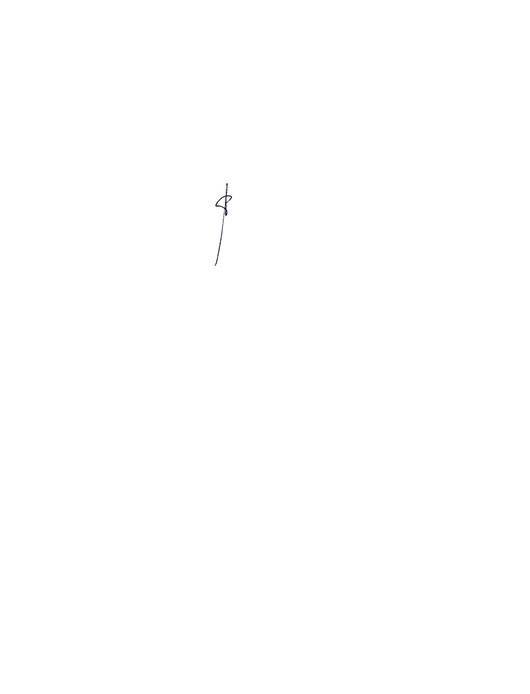 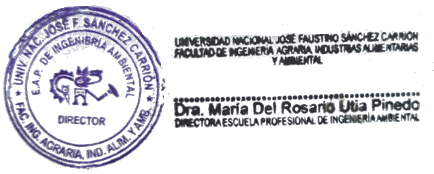 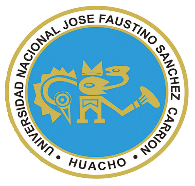 “JOSÉ FAUSTINO SÁNCHEZ CARRIÓN”VICERRECTORADO ACADÉMICOMODELO DE SYLLABUS PARA CLASES VIRTUALES EN LA UNJFSCFACULTAD DE INGENIERIA AGRARIA, INDUSTRIAS ALIMENTARIAS Y AMBIENTALESCUELA PROFESIONAL DE INGENIERIA AMBIENTALDATOS GENERALESSUMILLA La asignatura es de naturaleza teórico práctica, está orientada a desarrollar la capacidad humanística del estudiante, focaliza los principios éticos y deontológicos del actuar humano y profesional, y brinda experiencias teórico prácticas que le permitan aplicar los principios fundamentales de la ética y la bioética, relacionándolo con los avances de la ciencia.La actividad profesional es una actividad social, orientada frecuentemente al servicio a los demás, en la que se hace necesaria una reflexión sobre las normas que regulan los fines de las actividades profesionales. Con este curso conocerá el significado y la aplicación de la deontología profesional y la ética profesional. La sociedad actual, convulsa, vertiginosa y cambiante, reclama cada vez más una conciencia profesional que actúe como directriz del comportamiento de los profesionales. Su propósito: Selecciona políticas y programas de protección a las personas con discapacidad, identificando las discapacidades que existe en la población, para proponer su integración y protección social.CAPACIDADES AL FINALIZAR EL CURSOINDICADORES DE CAPACIDADES AL FINALIZAR EL CURSO	DESARROLLO DE LAS UNIDADES DIDÁCTICAS:MATERIALES EDUCATIVOS Y OTROS RECURSOS DIDÁCTICOSSe utilizarán todos los materiales y recursos requeridos de acuerdo a la naturaleza de los temas programados. Básicamente serán:MEDIOS Y PLATAFORMAS VIRTUALESCasos prácticosPizarra interactivaGoogle MeetRepositorios de datosMEDIOS INFORMATICOS:ComputadoraTabletCelularesInternet.EVALUACIÓN:La Evaluación es inherente al proceso de enseñanza aprendizaje y será continua y permanente. Los criterios de evaluación son de conocimiento, de desempeño y de producto.Evidencias de Conocimiento.La Evaluación será a través de pruebas escritas y orales para el análisis y autoevaluación. En cuanto al primer caso, medir la competencia a nivel interpretativo, argumentativo y propositivo, para ello debemos ver como identifica (describe, ejemplifica, relaciona, reconoce, explica, etc.); y la forma en que argumenta (plantea una afirmación, describe las refutaciones en contra de dicha afirmación, expone sus argumentos contra las refutaciones y llega a conclusiones) y la forma en que propone a través de establecer estrategias, valoraciones, generalizaciones, formulación de hipótesis, respuesta a situaciones, etc.En cuanto a la autoevaluación permite que el estudiante reconozca sus debilidades y fortalezas para corregir o mejorar.Las evaluaciones de este nivel serán de respuestas simples y otras con preguntas abiertas para su argumentación.Evidencia de Desempeño.Esta evidencia pone en acción recursos cognitivos, recursos procedimentales y recursos afectivos; todo ello en una integración que evidencia un saber hacer reflexivo; en tanto, se puede verbalizar lo que se hace, fundamentar teóricamente la práctica y evidenciar un pensamiento estratégico, dado en la observación en torno a cómo se actúa en situaciones impredecibles.La evaluación de desempeño se evalúa ponderando como el estudiante se hace investigador aplicando los procedimientos y técnicas en el desarrollo de las clases a través de su asistencia y participación asertiva.Evidencia de Producto.Están implicadas en las finalidades de la competencia, por tanto, no es simplemente la entrega del producto, sino que tiene que ver con el campo de acción y los requerimientos del contexto de aplicación.La evaluación de producto de evidencia en la entrega oportuna de sus trabajos parciales y el trabajo final.Además, se tendrá en cuenta la asistencia como componente del desempeño, el 30% de inasistencia inhabilita el derecho a la evaluación.Siendo el promedio final (PF), el promedio simple de los promedios ponderados de cada módulo (PM1, PM2, PM3, PM4) BIBLIOGRAFÍAFuentes DocumentalesSEDESOL. Diagnóstico sobre la situación de las personas con discapacidad en México.DE LORENZO, Rafaek .2007. Discapacidad, Sistemas de Protección y Trabajo Social.alianza Editarial. Madrid. España (926)Declaración Universal de los Derechos Humanos (1948) Código de Nuremberg (1947) Declaración de Helsinki (1964) Declaración de Tokio (1975) Informe Belmont (1979) Declaración de Manila (1980) Convenio para la protección de los Derechos Humanos y la Consejo de Europa (1997) Declaración Universal sobre el Genoma y los Derechos Humanos, UNESCO (1997) Declaración Internacional sobre los Datos Genéticos Humanos, UNESCO (2003) Declaración Internacional sobre Bioética y Derechos Humanos, UNESCO (2005)Fuentes BibliográficasMartínez, Miguel. “La universidad como espacio de aprendizaje ético”. En revista Iberoamericana. Barcelona, Organización de Estados Iberoamericanos, 2002.Organización de las Naciones Unidas. Declaración Universal de los Derechos Humanos. 1998. Ortiz Cabanillas, Pedro. “Necesidad de un enfoque ético en la formación en medicina. En Revista Anales de la Facultad de Medicina. Perú: Edit. UNMSM, 2002. Voll 62, N.º 1.Pérez Luño, Antonio. Derechos Humanos, estado de derecho y constitución. Madrid, Tecnos, 2005 Polaino-Lorente, Aquilino. Manual de Bioética General. 4ta. Ed. Madrid: Ediciones Rialp, S.A., 2000 Santacruz Caicedo, María Consuelo. “Ética del Cuidado”. Colombia, Universidad del Cauca, 2006 Fuentes HemerográficasAlvarado García, Alejandra. “La ética del Cuidado”. En revista Aquichan, Colombia: Universidad La Sabana, 2004, AÑO 4 N.ª 4, pp. 30-39 Bermejo, José. Qué es humanizar la salud. Por una Asistencia Sanitaria más Humana. España: Edit. San Pablo, 2003, pp. 21-26 Fuentes Electrónicashttp://www.unav.es/cdb/uncib2c.html EGEA GARCIA, Carlos, Alicia Sarabia Sánchez. Clasificación de la OMS sobre discapacidad. www.um.es/discatif/METODOLOGIA/Huacho Julio .2020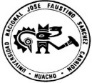 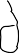 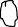 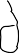 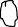 Línea de CarreraFormación BásicaSemestre Académico2020 ICódigo del Curso456Créditos03Horas Semanales Hrs. Totales: ___4__         Teóricas _2____  Practicas __2_____CicloIXSecciónAApellidos y Nombres del DocenteGrados Olivera Maria del RosarioCorreo Institucionalmgradoso@unjfsc.edu.peN° De Celular963608595CAPACIDAD DE LA UNIDAD DIDÁCTICANOMBRE DE LA UNIDAD DIDÁCTICASEMANASUNIDAD IIntroducción a la Deontología ProfesionalEtimología de DeontologíaObjetivos de la Deontología ProfesionalÉtica y MoralEvaluación1-4UNIDADIIDeontología ProfesionalQue es una profesiónPrincipios DeontológicosHorma de comportamientoEmolumentos profesionalesEvaluación5-8UNIDADIIICódigos DeontológicosDefinición y condiciones de los códigos deontológicosColegios profesionalesLegislación de los Colegios Profesionales¿Quién es el cliente?Evaluación9-12UNIDADIVDiscapacidadDefinición de DiscapacidadDiferencia y relación entre deficiencia y discapacidad y minusvalíaClasificación de la OMS de las deficiencias, discapacidades y minusvalíasNormatividad legal a nivel internacional y nacional.Evaluación13-16N°INDICADORES DE CAPACIDAD AL FINALIZAR EL CURSO1 Explica la importancia de la asignatura en la carrera de Ingeniería Ambiental en el contexto actual de globalización2Analiza: El concepto de ética moral y de deontología.3Identifica: los valores y virtudes morales en la Profesión de Ingeniería Ambiental. 4Categorizar Las teorías fundamentales acerca ética y la moral.   5Asume: Normas Morales.6Cumple: la responsabilidad profesional, legal y civil7analiza  La Ética y la Moral teniendo como propósito ejercitar los  principios y valores de justicia, respeto, equidad  y    responsabilidad8Describe: características esenciales en toda profesión9Discernir: deontología y sus teorías.10Identifica: personas en situación de discapacidad11Encuentra: barreras de: respetos, discriminaciones, faltas de oportunidades diferencias género, aceptación, accesibilidad12Identifica y caracteriza instituciones en relación a las personas en situación de discapacidad.13Identifica los derechos que justifican el desarrollo de las personas con discapacidadUNIDAD DIDÁCTICA I:IETIMOLOGIA DE LA DEONTOLOGIACAPACIDAD DE LA UNIDAD DIDÁCTICA I: El término deontología profesional hace referencia al conjunto de principios y reglas éticas que regulan y guían una actividad profesional. Estas normas determinan los deberes mínimamente exigibles a los profesionales en el desempeño de su actividadCAPACIDAD DE LA UNIDAD DIDÁCTICA I: El término deontología profesional hace referencia al conjunto de principios y reglas éticas que regulan y guían una actividad profesional. Estas normas determinan los deberes mínimamente exigibles a los profesionales en el desempeño de su actividadCAPACIDAD DE LA UNIDAD DIDÁCTICA I: El término deontología profesional hace referencia al conjunto de principios y reglas éticas que regulan y guían una actividad profesional. Estas normas determinan los deberes mínimamente exigibles a los profesionales en el desempeño de su actividadCAPACIDAD DE LA UNIDAD DIDÁCTICA I: El término deontología profesional hace referencia al conjunto de principios y reglas éticas que regulan y guían una actividad profesional. Estas normas determinan los deberes mínimamente exigibles a los profesionales en el desempeño de su actividadCAPACIDAD DE LA UNIDAD DIDÁCTICA I: El término deontología profesional hace referencia al conjunto de principios y reglas éticas que regulan y guían una actividad profesional. Estas normas determinan los deberes mínimamente exigibles a los profesionales en el desempeño de su actividadCAPACIDAD DE LA UNIDAD DIDÁCTICA I: El término deontología profesional hace referencia al conjunto de principios y reglas éticas que regulan y guían una actividad profesional. Estas normas determinan los deberes mínimamente exigibles a los profesionales en el desempeño de su actividadCAPACIDAD DE LA UNIDAD DIDÁCTICA I: El término deontología profesional hace referencia al conjunto de principios y reglas éticas que regulan y guían una actividad profesional. Estas normas determinan los deberes mínimamente exigibles a los profesionales en el desempeño de su actividadCAPACIDAD DE LA UNIDAD DIDÁCTICA I: El término deontología profesional hace referencia al conjunto de principios y reglas éticas que regulan y guían una actividad profesional. Estas normas determinan los deberes mínimamente exigibles a los profesionales en el desempeño de su actividadUNIDAD DIDÁCTICA I:IETIMOLOGIA DE LA DEONTOLOGIASEMANACONTENIDOS CONTENIDOS CONTENIDOS CONTENIDOS ESTRATEGIAS DE LA ENSEÑANZA VIRTUALESTRATEGIAS DE LA ENSEÑANZA VIRTUALINDICADORES DE LOGRO DE LA CAPACIDAD UNIDAD DIDÁCTICA I:IETIMOLOGIA DE LA DEONTOLOGIASEMANACONCEPTUALPROCEDIMENTALPROCEDIMENTALACTITUDINALESTRATEGIAS DE LA ENSEÑANZA VIRTUALESTRATEGIAS DE LA ENSEÑANZA VIRTUALINDICADORES DE LOGRO DE LA CAPACIDAD UNIDAD DIDÁCTICA I:IETIMOLOGIA DE LA DEONTOLOGIA1234La éticaLa MoralEtimología de la DeontologíaDiferencia entre Etica y DeontologiaLee los contenidos  la ética o filosofía moral Analiza filósofo alemán Immanuel Kant  quien   nos habla sobre la moralSe centra en el análisis de los deberes y de los valores regidos por la moral. Se estudia al filósofo británico Jeremy Bentham.deontología es el conjunto de normas a seguir. Mientras que la ética no son unas normas impuestas, sino que son las situaciones que cada ser humano busca para poder decidir lo que está bienLee los contenidos  la ética o filosofía moral Analiza filósofo alemán Immanuel Kant  quien   nos habla sobre la moralSe centra en el análisis de los deberes y de los valores regidos por la moral. Se estudia al filósofo británico Jeremy Bentham.deontología es el conjunto de normas a seguir. Mientras que la ética no son unas normas impuestas, sino que son las situaciones que cada ser humano busca para poder decidir lo que está bienSe interesa por aprender cómo surge la ética.se interesó por el campo de la moralPropicia el interés del estudianteRespeta las opiniones de sus compañerosExpositiva (Docente/Alumno)Uso del Google MeetDebate dirigido (Discusiones)Foros, ChatLecturasUso de repositorios digitalesLluvia de ideas (Saberes previos)Foros, ChatExpositiva (Docente/Alumno)Uso del Google MeetDebate dirigido (Discusiones)Foros, ChatLecturasUso de repositorios digitalesLluvia de ideas (Saberes previos)Foros, ChatDefine  comprensivamente la ética encontrado confluencias, diferencias y confusiones con otras ciencias sociales y humanas.Identificar el marco social en que surge la moral  autores, claves, tomando como base la sociedad y la religión.Define la Deontología que es una rama de la Ética, cuyo objeto de estudio son los deberes morales.Diferencia entre Deontología y EticaUNIDAD DIDÁCTICA I:IETIMOLOGIA DE LA DEONTOLOGIA1234EVALUACIÓN DE LA UNIDAD DIDÁCTICAEVALUACIÓN DE LA UNIDAD DIDÁCTICAEVALUACIÓN DE LA UNIDAD DIDÁCTICAEVALUACIÓN DE LA UNIDAD DIDÁCTICAEVALUACIÓN DE LA UNIDAD DIDÁCTICAEVALUACIÓN DE LA UNIDAD DIDÁCTICAEVALUACIÓN DE LA UNIDAD DIDÁCTICAUNIDAD DIDÁCTICA I:IETIMOLOGIA DE LA DEONTOLOGIA1234EVIDENCIA DE CONOCIMIENTOSEVIDENCIA DE CONOCIMIENTOSEVIDENCIA DE PRODUCTOEVIDENCIA DE PRODUCTOEVIDENCIA DE PRODUCTOEVIDENCIA DE DESEMPEÑOEVIDENCIA DE DESEMPEÑOUNIDAD DIDÁCTICA I:IETIMOLOGIA DE LA DEONTOLOGIA1234Estudios de CasosCuestionariosEstudios de CasosCuestionariosTrabajos individuales y/o grupalesSoluciones a Ejercicios propuestosTrabajos individuales y/o grupalesSoluciones a Ejercicios propuestosTrabajos individuales y/o grupalesSoluciones a Ejercicios propuestosComportamiento en clase virtual y chatComportamiento en clase virtual y chatUNIDAD DIDÁCTICA II:DEONTOLOGIA PROFESIONALCAPACIDAD DE LA UNIDAD DIDÁCTICA II: Deontología ProfesionalCAPACIDAD DE LA UNIDAD DIDÁCTICA II: Deontología ProfesionalCAPACIDAD DE LA UNIDAD DIDÁCTICA II: Deontología ProfesionalCAPACIDAD DE LA UNIDAD DIDÁCTICA II: Deontología ProfesionalCAPACIDAD DE LA UNIDAD DIDÁCTICA II: Deontología ProfesionalCAPACIDAD DE LA UNIDAD DIDÁCTICA II: Deontología ProfesionalCAPACIDAD DE LA UNIDAD DIDÁCTICA II: Deontología ProfesionalUNIDAD DIDÁCTICA II:DEONTOLOGIA PROFESIONALSEMANACONTENIDOS CONTENIDOS CONTENIDOS CONTENIDOS ESTRATEGIAS DE LA ENSEÑANZA VIRTUALINDICADORES DE LOGRO DE LA CAPACIDAD UNIDAD DIDÁCTICA II:DEONTOLOGIA PROFESIONALSEMANACONCEPTUALPROCEDIMENTALPROCEDIMENTALACTITUDINALESTRATEGIAS DE LA ENSEÑANZA VIRTUALINDICADORES DE LOGRO DE LA CAPACIDAD UNIDAD DIDÁCTICA II:DEONTOLOGIA PROFESIONAL1234Que es una profesiónLa costumbre y la responsabilidad profesionalPrincipios DeontológicosEmolumentos profesionalesla profesión hace referencia a la ocupación por la cual una persona se ha especializado, por ejemplo, un contador público, un médico o un abogado. Un profesional tiene el respaldo académico para realizar un trabajo específicoLas costumbres son normas que crea una sociedad y que le dan un hecho jurídico palpable. Tienen consecuencias cuando son violadas, al igual que ocurre con las leyes.Tener presente las características del código deontológico, juntos con sus criterios, normas y valores.Aunque estas denominaciones varían según las disposiciones administrativas de cada país y época,la profesión hace referencia a la ocupación por la cual una persona se ha especializado, por ejemplo, un contador público, un médico o un abogado. Un profesional tiene el respaldo académico para realizar un trabajo específicoLas costumbres son normas que crea una sociedad y que le dan un hecho jurídico palpable. Tienen consecuencias cuando son violadas, al igual que ocurre con las leyes.Tener presente las características del código deontológico, juntos con sus criterios, normas y valores.Aunque estas denominaciones varían según las disposiciones administrativas de cada país y época,Valora  el rol del profesional como parte  de la sociedadPropicia el interés de los estudiantesValora  el rol del profesional como parte  de la sociedadExpositiva (Docente/Alumno)Uso del Google MeetDebate dirigido (Discusiones)Foros, ChatLecturasUso de repositorios digitalesLluvia de ideas (Saberes previos)Foros, ChatDefine que es una profesiónAnálisis y solución de problemaTrabajo en equipo y compañerismoDefine el concepto de emolumentos profesionalesUNIDAD DIDÁCTICA II:DEONTOLOGIA PROFESIONAL1234EVALUACIÓN DE LA UNIDAD DIDÁCTICAEVALUACIÓN DE LA UNIDAD DIDÁCTICAEVALUACIÓN DE LA UNIDAD DIDÁCTICAEVALUACIÓN DE LA UNIDAD DIDÁCTICAEVALUACIÓN DE LA UNIDAD DIDÁCTICAEVALUACIÓN DE LA UNIDAD DIDÁCTICAUNIDAD DIDÁCTICA II:DEONTOLOGIA PROFESIONAL1234EVIDENCIA DE CONOCIMIENTOSEVIDENCIA DE CONOCIMIENTOSEVIDENCIA DE PRODUCTOEVIDENCIA DE PRODUCTOEVIDENCIA DE DESEMPEÑOEVIDENCIA DE DESEMPEÑOUNIDAD DIDÁCTICA II:DEONTOLOGIA PROFESIONAL1234Estudios de CasosCuestionariosEstudios de CasosCuestionariosTrabajos individuales y/o grupalesSoluciones a Ejercicios propuestosTrabajos individuales y/o grupalesSoluciones a Ejercicios propuestosComportamiento en clase virtual y chatComportamiento en clase virtual y chatUNIDAD DIDÁCTICA III: CODIGOS DEONTOLOGICOSCAPACIDAD DE LA UNIDAD DIDÁCTICA III:  CODIGOS DEONTOLOGICOSCAPACIDAD DE LA UNIDAD DIDÁCTICA III:  CODIGOS DEONTOLOGICOSCAPACIDAD DE LA UNIDAD DIDÁCTICA III:  CODIGOS DEONTOLOGICOSCAPACIDAD DE LA UNIDAD DIDÁCTICA III:  CODIGOS DEONTOLOGICOSCAPACIDAD DE LA UNIDAD DIDÁCTICA III:  CODIGOS DEONTOLOGICOSCAPACIDAD DE LA UNIDAD DIDÁCTICA III:  CODIGOS DEONTOLOGICOSCAPACIDAD DE LA UNIDAD DIDÁCTICA III:  CODIGOS DEONTOLOGICOSCAPACIDAD DE LA UNIDAD DIDÁCTICA III:  CODIGOS DEONTOLOGICOSUNIDAD DIDÁCTICA III: CODIGOS DEONTOLOGICOSSEMANACONTENIDOS CONTENIDOS CONTENIDOS CONTENIDOS ESTRATEGIAS DE LA ENSEÑANZA VIRTUALESTRATEGIAS DE LA ENSEÑANZA VIRTUALINDICADORES DE LOGRO DE LA CAPACIDAD UNIDAD DIDÁCTICA III: CODIGOS DEONTOLOGICOSSEMANACONCEPTUALPROCEDIMENTALPROCEDIMENTALACTITUDINALESTRATEGIAS DE LA ENSEÑANZA VIRTUALESTRATEGIAS DE LA ENSEÑANZA VIRTUALINDICADORES DE LOGRO DE LA CAPACIDAD UNIDAD DIDÁCTICA III: CODIGOS DEONTOLOGICOS1234Definición y condiciones de los códigos deontológicosColegios profesionalesLegislación de los Colegios ProfesionalesÉtica ProfesionalTodo grupo profesional trata de mantener determinados niveles de exigencia, de competencia y de calidad en el trabajo.Los Colegios Profesionales, tal como los define la ley, son “corporaciones de derecho público, amparadas por la ley y reconocidas por el Estado,La legislación vigente sobre los colegios profesionales data de 1974, con la Ley 2/1974 de 13 de febrero sobre colegios profesionales.La ética profesional consiste en un conjunto de normas y valores que rigen el actuar de los trabajadores en una organizaciónTodo grupo profesional trata de mantener determinados niveles de exigencia, de competencia y de calidad en el trabajo.Los Colegios Profesionales, tal como los define la ley, son “corporaciones de derecho público, amparadas por la ley y reconocidas por el Estado,La legislación vigente sobre los colegios profesionales data de 1974, con la Ley 2/1974 de 13 de febrero sobre colegios profesionales.La ética profesional consiste en un conjunto de normas y valores que rigen el actuar de los trabajadores en una organizaciónDesarrollo de espíritu analítico-crítico.Seguridad personal para argumentar y debatir sus ideasRespeto y valoración de las ideas del otro.Concentración para el trabajo individual.Expositiva (Docente/Alumno)Uso del Google MeetDebate dirigido (Discusiones)Foros, ChatLecturasUso de repositorios digitalesLluvia de ideas (Saberes previos)Foros, ChatExpositiva (Docente/Alumno)Uso del Google MeetDebate dirigido (Discusiones)Foros, ChatLecturasUso de repositorios digitalesLluvia de ideas (Saberes previos)Foros, ChatDebate los códigos deontológicosDefine que es un Colegio ProfesionalReconoce las Leyes de los Colegios ProfesionalesTiene presente los códigos o normas que se aplican a todas las profesionesUNIDAD DIDÁCTICA III: CODIGOS DEONTOLOGICOS1234EVALUACIÓN DE LA UNIDAD DIDÁCTICAEVALUACIÓN DE LA UNIDAD DIDÁCTICAEVALUACIÓN DE LA UNIDAD DIDÁCTICAEVALUACIÓN DE LA UNIDAD DIDÁCTICAEVALUACIÓN DE LA UNIDAD DIDÁCTICAEVALUACIÓN DE LA UNIDAD DIDÁCTICAEVALUACIÓN DE LA UNIDAD DIDÁCTICAUNIDAD DIDÁCTICA III: CODIGOS DEONTOLOGICOS1234EVIDENCIA DE CONOCIMIENTOSEVIDENCIA DE CONOCIMIENTOSEVIDENCIA DE PRODUCTOEVIDENCIA DE PRODUCTOEVIDENCIA DE PRODUCTOEVIDENCIA DE DESEMPEÑOEVIDENCIA DE DESEMPEÑOUNIDAD DIDÁCTICA III: CODIGOS DEONTOLOGICOS1234Estudios de CasosCuestionariosEstudios de CasosCuestionariosTrabajos individuales y/o grupalesSoluciones a Ejercicios propuestosTrabajos individuales y/o grupalesSoluciones a Ejercicios propuestosTrabajos individuales y/o grupalesSoluciones a Ejercicios propuestosComportamiento en clase virtual y chatComportamiento en clase virtual y chatUNIDAD DIDÁCTICA IV:DISCAPACIDADCAPACIDAD DE LA UNIDAD DIDÁCTICA IV: DiscapacidadCAPACIDAD DE LA UNIDAD DIDÁCTICA IV: DiscapacidadCAPACIDAD DE LA UNIDAD DIDÁCTICA IV: DiscapacidadCAPACIDAD DE LA UNIDAD DIDÁCTICA IV: DiscapacidadCAPACIDAD DE LA UNIDAD DIDÁCTICA IV: DiscapacidadCAPACIDAD DE LA UNIDAD DIDÁCTICA IV: DiscapacidadCAPACIDAD DE LA UNIDAD DIDÁCTICA IV: DiscapacidadCAPACIDAD DE LA UNIDAD DIDÁCTICA IV: DiscapacidadUNIDAD DIDÁCTICA IV:DISCAPACIDADSEMANACONTENIDOS CONTENIDOS CONTENIDOS CONTENIDOS ESTRATEGIAS DE LA ENSEÑANZA VIRTUALESTRATEGIAS DE LA ENSEÑANZA VIRTUALINDICADORES DE LOGRO DE LA CAPACIDAD UNIDAD DIDÁCTICA IV:DISCAPACIDADSEMANACONCEPTUALPROCEDIMENTALPROCEDIMENTALACTITUDINALESTRATEGIAS DE LA ENSEÑANZA VIRTUALESTRATEGIAS DE LA ENSEÑANZA VIRTUALINDICADORES DE LOGRO DE LA CAPACIDAD UNIDAD DIDÁCTICA IV:DISCAPACIDAD1234Definición de DiscapacidadDiferencia y relación entre deficiencia y discapacidad y minusvalíaClasificación de la OMS de las deficiencias, discapacidades y minusvalíasInclusión Social, alcances, propuestasFalta o limitación de alguna facultad física o mental que imposibilita o dificulta el desarrollo normal de la actividad de una persona.Registra características de las situaciones de discapacidades.Elabora cuadros sobre tipos de discapacidad según informes encontrados.propuestas y procesos de inclusión social de las situaciones de personas con discapacidadFalta o limitación de alguna facultad física o mental que imposibilita o dificulta el desarrollo normal de la actividad de una persona.Registra características de las situaciones de discapacidades.Elabora cuadros sobre tipos de discapacidad según informes encontrados.propuestas y procesos de inclusión social de las situaciones de personas con discapacidadAprecia situaciones de discapacidadAcrecienta la identificación de discapacidades existentes.Cambio para mejorar el medio ambienteApreciar estrategias propuestasExpositiva (Docente/Alumno)Uso del Google MeetDebate dirigido (Discusiones)Foros, ChatLecturasUso de repositorios digitalesLluvia de ideas (Saberes previos)Foros, ChatExpositiva (Docente/Alumno)Uso del Google MeetDebate dirigido (Discusiones)Foros, ChatLecturasUso de repositorios digitalesLluvia de ideas (Saberes previos)Foros, ChatIdentifica personas en situación de discapacidadIdentifica diversidades de Situaciones y problemáticas de discapacidadesPercibe Problemas dimensión discapacidades e indicadores que limitan su desarrolloAnaliza alcances de la inclusión socialUNIDAD DIDÁCTICA IV:DISCAPACIDAD1234EVALUACIÓN DE LA UNIDAD DIDÁCTICAEVALUACIÓN DE LA UNIDAD DIDÁCTICAEVALUACIÓN DE LA UNIDAD DIDÁCTICAEVALUACIÓN DE LA UNIDAD DIDÁCTICAEVALUACIÓN DE LA UNIDAD DIDÁCTICAEVALUACIÓN DE LA UNIDAD DIDÁCTICAEVALUACIÓN DE LA UNIDAD DIDÁCTICAUNIDAD DIDÁCTICA IV:DISCAPACIDAD1234EVIDENCIA DE CONOCIMIENTOSEVIDENCIA DE CONOCIMIENTOSEVIDENCIA DE PRODUCTOEVIDENCIA DE PRODUCTOEVIDENCIA DE PRODUCTOEVIDENCIA DE DESEMPEÑOEVIDENCIA DE DESEMPEÑOUNIDAD DIDÁCTICA IV:DISCAPACIDAD1234Estudios de CasosCuestionariosEstudios de CasosCuestionariosTrabajos individuales y/o grupalesSoluciones a Ejercicios propuestosTrabajos individuales y/o grupalesSoluciones a Ejercicios propuestosTrabajos individuales y/o grupalesSoluciones a Ejercicios propuestosComportamiento en clase virtual y chatComportamiento en clase virtual y chatVARIABLESPONDERACIONESUNIDADES DIDÁCTICAS DENOMINADAS MÓDULOSEvaluación de Conocimiento30 %El ciclo académico comprende 4Evaluación de Producto35%El ciclo académico comprende 4Evaluación de Desempeño35 %El ciclo académico comprende 4